СОБРАНИЕ ПРЕДСТАВИТЕЛЕЙ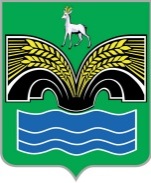 СЕЛЬСКОГО ПОСЕЛЕНИЯ КРАСНЫЙ ЯРМУНИЦИПАЛЬНОГО РАЙОНА КРАСНОЯРСКИЙСАМАРСКОЙ ОБЛАСТИЧЕТВЕРТОГО СОЗЫВАРЕШЕНИЕ от 23 марта 2021 года № 9Об одобрении проекта дополнительного соглашения к соглашению от 13.12.2017 № 14 «О передаче осуществления полномочий по организации благоустройства территории поселения в части осуществления мероприятий по повышению уровня благоустройства дворовых и общественных территорий»В соответствии с частью 4 статьи 15 Федерального закона от 06.10.2003 № 131-ФЗ «Об общих принципах организации местного самоуправления в Российской Федерации», Уставом сельского поселения Красный Яр муниципального района Красноярский Самарской области, Собрание представителей сельского поселения Красный Яр муниципального района Красноярский Самарской области РЕШИЛО:1. Одобрить проект дополнительного соглашения к соглашению от 13.12.2017 № 14 «О передаче осуществления полномочий по организации благоустройства территории поселения в части осуществления мероприятий по повышению уровня благоустройства дворовых и общественных территорий». 2. Поручить Главе сельского поселения Красный Яр муниципального района Красноярский Самарской области А.Г. Бушову  направить настоящее решение и проект дополнительного соглашения председателю Собрания представителей муниципального района Красноярский Самарской области Л.А. Паничкиной.3. Поручить Главе сельского поселения Красный Яр муниципального района Красноярский Самарской области А.Г. Бушову  заключить указанное дополнительное соглашение с Администрацией муниципального района Красноярский Самарской области после его одобрения Собранием представителей муниципального района Красноярский Самарской области.4. После подписания указанных Соглашений осуществить их официальное опубликование в газете «Красноярский вестник» и газете «Планета Красный Яр».5. Опубликовать настоящее решение в газете «Планета Красный Яр» и разместить на официальном сайте официальном сайте администрации сельского поселения Красный Яр сети интернет http://kryarposelenie.ru/.6. Настоящее решение вступает в силу со дня его официального опубликования. Дополнительное соглашение № ___к Соглашению от 13.12.2017 № 14 «О передаче осуществленияполномочий по организации благоустройства территории поселения в части осуществления мероприятий по повышению уровня благоустройства дворовых и общественных территорий»с. Красный Яр	 				 	 	«___»_________ 2021 годаАдминистрация сельского поселения Красный Яр муниципального района Красноярский Самарской области, в лице Главы сельского поселения Красный Яр муниципального района Красноярский Самарской области Бушова Алексея Геннадьевича, действующего на основании Устава сельского поселения Красный Яр муниципального района Красноярский Самарской области, именуемая в дальнейшем Администрация поселения, с одной стороны, и Администрация муниципального района Красноярский Самарской области, в лице Главы муниципального района Красноярский Самарской области Белоусова Михаила Владимировича, действующего на основании Устава муниципального района Красноярский Самарской области, именуемая в дальнейшем Администрация района, с другой стороны, именуемые  в дальнейшем Стороны, заключили дополнительное соглашение о нижеследующем.1. Внести в соглашение от 13.12.2017 № 14 «О передаче осуществления полномочий по организации благоустройства территории поселения в части осуществления мероприятий по повышению уровня благоустройства дворовых и общественных территорий» (далее – Соглашение) следующие изменения:1.1. В разделе «1. Предмет соглашения» словосочетание «Формирование комфортной городской среды на 2018-2022 годы» заменить словосочетанием «Формирование комфортной городской среды на 2018-2024 годы».1.2. подпункт 3.2 изложить в следующей редакции:«3.2. Объем межбюджетных трансфертов, передаваемых на выполнение части полномочий из бюджета сельского поселения Красный Яр муниципального района Красноярский Самарской области в бюджет муниципального района Красноярский Самарской области составляет:в 2018 году составляет 947 507 (Девятьсот сорок семь тысяч пятьсот семь) рублей 46 копеек, в 2019 году составляет 501 712 (Пятьсот одна тысяча семьсот двенадцать) рублей 96 копеек, в 2020 году составляет 97 821 (Девяносто семь тысяч восемьсот двадцать один) рубль 74 копейки, в 2021 году составляет 1 000 000 (Один миллион) рублей.».3) пункт 6.1 раздела 6 «Заключительные положения» дополнить новыми абзацами вторым и третьим следующего содержания:«Одобрение проектов дополнительных соглашений представительными органами местного самоуправления поселения и района не требуется если в них не содержатся вопросы передачи осуществления части полномочий по решению вопросов местного значения поселения.Стороны вправе установить, что условия заключенного ими дополнительного соглашения применяются к их отношениям, возникшим до заключения дополнительного соглашения, если иное не установлено законом или не вытекает из существа соответствующих отношений.».2. Настоящее Дополнительное соглашение является неотъемлемой частью Соглашения от 13.12.2017 № 14 «О передаче осуществления полномочий по организации благоустройства территории поселения в части осуществления мероприятий по повышению уровня благоустройства дворовых и общественных территорий»‚ составлено в двух экземплярах, имеющих одинаковую юридическую силу, по одному экземпляру для каждой из Сторон.3. Настоящее Дополнительное соглашение вступает в силу со дня его официального опубликования в газете «Красноярский вестник» и «Планета Красный Яр».4. Реквизиты и подписи сторон:Председатель Собрания представителей сельского поселения Красный Яр муниципального района Красноярский Самарской области _______________ А.В. БояровГлава сельского поселения Красный Ярмуниципального районаКрасноярский Самарской области_________________ А.Г. БушовАдминистрация сельского поселения Красный Яр муниципального района Красноярский Самарской областиАдминистрация муниципального района Красноярский Самарской областиЮридический адрес: 446370 Самарская область, Красноярский район, с. Красный Яр,  ул. Комсомольская, 90Телефон контакта:8-846-57-2-11-52,Юридический адрес: 446370, Самарская область, Красноярский район, село Красный Яр, пер. Коммунистический, д. 4Банковские реквизиты:УФК по Самарской области(Сельское поселение Красный Яр)р/с 03231643366284164200БИК 013601205 ИНН 6376061622КПП 637601001 ОКПО 79164259ОКТМО 36628416ОКВЭД 841135ОГРН 1056376011229ОКОГУ 3300500Банковские реквизиты:УФК по Самарской области (Финансовое управление администрации муниципального района Красноярский Самарской области)л\с 04423006320ИНН 6376000877/ КПП 637601001р\с 40101810822020012001Отделение Самара  г. СамараБИК 043601001ОКТМО 36628000ОКПО 02287572Код администратора – 925Глава сельского поселения Красный Яр муниципального района Красноярский Самарской области______________________ А.Г. БушовГлава муниципального района Красноярский Самарской области   _______________ М.В. Белоусов